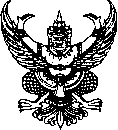 ส่วนราชการ  กรมส่งเสริมการปกครองท้องถิ่น กองยุทธศาสตร์และแผนงาน 
 โทร. 0 2241 9000 ต่อ 4122 - 4124  โทรสาร 0 2243 0656                                       ที่   มท 0815.3/ว	วันที่               ตุลาคม  2561เรื่อง	อนุมัติให้สำนักงานส่งเสริมการปกครองท้องถิ่นจังหวัด ถัวจ่ายงบประมาณรายจ่ายประจำปีงบประมาณ พ.ศ. ๒๕62 งบอำนวยการ (กรม) เฉพาะรายการตามที่กรมส่งเสริมการปกครองท้องถิ่นกำหนดเรียน	ท้องถิ่นจังหวัด ทุกจังหวัด	ตามที่กรมส่งเสริมการปกครองท้องถิ่นได้แจ้งอนุมัติโอนจัดสรรงบประมาณรายจ่ายประจำปีงบประมาณ พ.ศ. 2562 งบอำนวยการ (กรม) ให้แก่สำนักงานส่งเสริมการปกครองท้องถิ่นจังหวัด โดยขอให้เบิกจ่ายงบประมาณให้เป็นไปตามรหัสงบประมาณ และรหัสกิจกรรมหลัก ปีงบประมาณ พ.ศ. 2562 อย่างเคร่งครัด กรณีมีหนี้ค้างชำระค่าสาธารณูปโภคให้นำงบประมาณไปชำระหนี้เป็นลำดับแรกก่อน และให้รายงานผลการเบิกจ่ายภายในวันที่ 5 ของทุกเดือน อนึ่ง รายการ/โครงการใดที่ได้รับการจัดสรรงบประมาณรายจ่าย เมื่อดำเนินการ
เสร็จแล้ว แต่มีงบประมาณเหลือจ่าย ให้แจ้งส่งคืนโดยเร็ว มิให้นำไปใช้เป็นอย่างอื่นทุกกรณี ตามหนังสือ ด่วนที่สุด ที่ มท 0815.3/ว 3184 ลงวันที่ 8 ตุลาคม 2561 นั้นเพื่อให้การบริหารงบประมาณรายจ่าย ประจำปีงบประมาณ พ.ศ. 2562 ของสำนักงานส่งเสริมการปกครองท้องถิ่นจังหวัด เป็นไปด้วยความเรียบร้อย มีประสิทธิภาพ และเกิดความคล่องตัว
ในการบริหารงาน จึงขอแจ้งรายการงบประมาณ จำนวน 10 รายการ ภายใต้แผนงานพื้นฐานด้านการปรับสมดุลและพัฒนาระบบบริหารจัดการภาครัฐ ที่อนุมัติให้ดำเนินการถัวจ่ายได้ ทั้งนี้ ขอให้สำนักงานส่งเสริม      การปกครองท้องถิ่นจังหวัดดำเนินการ โดยถือปฏิบัติตามกฎหมาย ระเบียบ หนังสือสั่งการที่เกี่ยวข้อง 
โดยคำนึงถึงประโยชน์ทางราชการ ความคุ้มค่า และประสิทธิภาพในการปฏิบัติงาน และขอให้รายงานผล
การเบิกจ่ายให้ กรมส่งเสริมการปกครองท้องถิ่นทราบผ่านทาง e-mail : bg0810.3@hotmail.com ภายในวันที่ ๕ของทุกเดือน รายละเอียดปรากฏตามเอกสารที่แนบมาพร้อมนี้จึงเรียนมาเพื่อทราบและดำเนินการต่อไป อธิบดีกรมส่งเสริมการปกครองท้องถิ่น